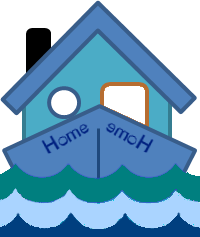 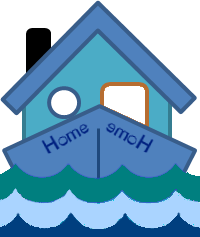 Instructions:Set up an op-amp in inverting mode. Choose a value of the input resistor and feedback resistor, measure the resistance of each using an ohmmeter.Use a sine wave input from a signal generator and an oscilloscope to check the shape of the output signal.Adjust the input frequency to the op amp and measure the input and output voltages.Plot a graph of your results to find the working bandwidth of the op amp.